Publicado en  el 27/10/2015 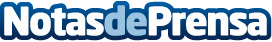 Los consumidores de las Islas Canarias compran más productos de segunda mano que la media nacionalReconocen más las marcas líderes, y  les gusta comprar en las grandes superficies, por delante de la media española	Las Palmas, a 27 de octubre de 2015.- Los consumidores de las Islas Canarias compran más productos de segunda mano, por encima de la media nacional. Un 42% de los ciudadanos canarios encuestados asegura haber adquirido algún producto de estas características en los últimos 12 meses, frente a un 37% de consumidores españoles. Esta es una de las conclusiones del Observatorio Cetelem Consumo 2015.Datos de contacto:Nota de prensa publicada en: https://www.notasdeprensa.es/los-consumidores-de-las-islas-canarias-compran_1 Categorias: Finanzas Canarias http://www.notasdeprensa.es